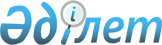 О внесении дополнений в приказ исполняющего обязанности Министра здравоохранения Республики Казахстан от 11 ноября 2009 года № 691 "Об утверждении Правил повышения квалификации и переподготовки медицинских и фармацевтических кадров, а также квалификационных требований к организациям, реализующим программы дополнительного медицинского и фармацевтического образования"
					
			Утративший силу
			
			
		
					Приказ Министра здравоохранения Республики Казахстан от 26 мая 2020 года № ҚР ДСМ-57/2020. Зарегистрирован в Министерстве юстиции Республики Казахстан 27 мая 2020 года № 20733. Утратил силу приказом Министра здравоохранения Республики Казахстан от 21 декабря 2020 года № ҚР ДСМ-303/2020.
      Сноска. Утратил силу приказом Министра здравоохранения РК от 21.12.2020 № ҚР ДСМ-303/2020 (вводится в действие по истечении двадцати одного календарного дня после дня его первого официального опубликования).
      В соответствии с пунктом 6 статьи 175 Кодекса Республики Казахстан от 18 сентября 2009 года "О здоровье народа и системе здравоохранения" подпунктом 1) статьи 10 Закона Республики Казахстан от 15 апреля 2013 года "О государственных услугах" ПРИКАЗЫВАЮ:
      1. Внести в приказ исполняющего обязанности Министра здравоохранения Республики Казахстан от 11 ноября 2009 года № 691 "Об утверждении Правил повышения квалификации и переподготовки медицинских и фармацевтических кадров, а также квалификационных требований к организациям, реализующим программы дополнительного медицинского и фармацевтического образования" (зарегистрирован в Реестре государственной регистрации нормативных правовых актов под № 5904, опубликован в  2010 году в собрании актов центральных исполнительных и иных центральных государственных органов Республики Казахстан № 2) следующие дополнения:
      Правила повышения квалификации и переподготовки медицинских и фармацевтических кадров, утвержденных указанным приказом:
      дополнить пунктами 10-2, 10-3 и 10-4 следующего содержания:
      "10-2. Государственная услуга "Выдача документов о прохождении повышения квалификации и переподготовки кадров отрасли здравоохранения" (далее – государственная услуга) оказывается организациями образования в области здравоохранения (далее – услугодатель).
      Перечень основных требований к оказанию государственной услуги, включающий характеристики процесса, форму, содержание и результат оказания, а также иные сведения с учетом особенностей предоставления государственной услуги приведен в Стандарте государственной услуги согласно приложению 4 к настоящим Правилам.
      Выдача результата оказания государственной услуги на бумажном носителе происходит путем непосредственного обращения к услугодателю либо в электронном формате посредством веб-портала "электронного правительства" на основании электронного запроса услугополучателя.
      При обращении услугополучателя через веб-портал, уведомление о результате государственной услуги направляется в "личный кабинет" в форме электронного документа, удостоверенного электронной цифровой подписью уполномоченного лица услугодателя.
      10-3. Услугодатель отказывает в оказании государственной услуги в случаях и по основаниям указанным в пункте 9 Стандарта государственной услуги.
      10-4. В случае сбоя информационной системы, услугодатель в течение одного рабочего дня уведомляет оператора информационно-коммуникационной инфраструктуры "электронного правительства".
      В этом случае оператор в течение срока, указанного в первой части настоящего пунктом Правил, составляет протокол о технической проблеме и подписывает его с услугодателем.";
      дополнить пунктом 17-2 следующего содержания:
      "17-2.  Жалобы услугополучателей по вопросам оказания государственных услуг подлежат рассмотрению в соответствии с законодательством Республики Казахстан.
      В случае несогласия с результатами решения услугодателя, услугополучатель вправе обжаловать результаты в судебном порядке.";
      дополнить приложением 4 к Правилам, согласно приложению к настоящему Приказу.
      2. Департаменту науки и человеческих ресурсов Министерства здравоохранения Республики Казахстан в установленном законодательством Республики Казахстан порядке обеспечить:
      1) государственную регистрацию настоящего приказа в Министерстве юстиции Республики Казахстан;
      2) размещение настоящего приказа на интернет-ресурсе Министерства здравоохранения Республики Казахстан;
      3) в течение десяти рабочих дней после государственной регистрации настоящего приказа в Министерстве юстиции Республики Казахстан представление в Юридический департамент Министерства здравоохранения Республики Казахстан сведений об исполнении мероприятий, предусмотренных подпунктами 1) и 2) настоящего пункта.
      3. Контроль за исполнением настоящего приказа возложить на вице-министра здравоохранения Республики Казахстан Абишева О. А.
      4. Настоящий приказ вводится в действие по истечении десяти календарных дней после дня его первого официального опубликования.
					© 2012. РГП на ПХВ «Институт законодательства и правовой информации Республики Казахстан» Министерства юстиции Республики Казахстан
				
      Министр здравоохранения
Республики Казахстан 

Е. Биртанов
Приложение к приказу
Министр здравоохранения
Республики Казахстан
от 26 мая 2020 года
№ ҚР ДСМ-57/2020Приложение 4 к Правилам
повышения квалификации
и переподготовки медицинских
и фармацевтических кадров
Стандарт государственной услуги "Выдача документов о прохождении повышения квалификации и переподготовки кадров отрасли здравоохранения"
Стандарт государственной услуги "Выдача документов о прохождении повышения квалификации и переподготовки кадров отрасли здравоохранения"
Стандарт государственной услуги "Выдача документов о прохождении повышения квалификации и переподготовки кадров отрасли здравоохранения"
1
Наименование услугодателя
Организации образования в области здравоохранения
2
Способы предоставления государственной услуги
1) услугодателя (при непосредственном обращении услугополучателя);

2) веб-портал "электронного правительства" www.​egov.​kz (далее – портал).
3
Срок оказания государственной услуги
при обращении к услугодателю:

1) с момента полного освоения учебной программы, выдача документов о прохождении повышения квалификации и переподготовки – 1 (один) рабочий день (при условии полного освоения учебной программы), после завершения обучения не зависимо от продолжительности курсов повышения квалификации и переподготовки;

2) максимально допустимое время ожидания для сдачи документов – не более 30 (тридцати) минут;

3) максимально допустимое время обслуживания услугополучателя – 30 (тридцать) минут:

1) с момента сдачи услугополучателем документов услугодателю – не более 30 (тридцати) минут.
4
Форма оказания государственной услуги
Электронная (частично автоматизированная) и (или) бумажная.
5
Результат оказания государственной услуги
1) о прохождении повышения квалификации: свидетельство о повышении квалификации по форме согласно приложению 2 к настоящему приказу;

2) документы по переподготовки: удостоверение о переподготовке кадров отрасли здравоохранения по форме согласно приложению 3 к настоящему приказу;
6
Размер оплаты, взимаемой с услугополучателя при оказании государственной услуги, и способы ее взимания в случаях, предусмотренных законодательством Республики Казахстан
Бесплатно – физическим лицам
7
График работы
1) услугодателя – с понедельника по субботу (понедельник – пятница с 8.00 до 20.00 часов без перерыва, в субботу с 9.00 до 14.00 часов), кроме выходных (воскресенье) и праздничных дней согласно Трудовому кодексу Республики Казахстан; 2) портала – круглосуточно, за исключением технических перерывов, связанных с проведением ремонтных работ (при обращении услугополучателя после окончания рабочего времени, в выходные и праздничные дни согласно Трудовому кодексу Республики Казахстан прием заявлений и выдача результатов оказания государственной услуги осуществляется следующим рабочим днем).
8
Перечень документов, необходимых для оказания государственной услуги (либо его представителя по доверенности)
1) к услугодателю:

документ, удостоверяющий личность, для идентификации при непосредственном обращении;

2) на портал:

запрос в электронном виде.
9
Основания для отказа в оказании государственной услуги, установленные законодательством Республики Казахстан
установление недостоверности документов, представленных услугополучателем для получения государственной услуги, и (или) данных (сведений), содержащихся в них;
10
Иные требования с учетом особенностей оказания государственной услуги
Адреса и контактные телефоны услугодателей размещены на интернет-ресурсах организаций образования в области здравоохранения, либо в помещениях услугодателя. Единый контакт-центр по вопросам оказания государственных услуг: 8-800-080-7777, 1414.

Услугополучатель имеет возможность получить информацию о порядке и статусе оказания государственной услуги на любой стадии исполнения государственной услуги.